VISITA DE ALUMNOS DE 3° GRADO DE LA ESCUELA N° 485 “ARISTÓBULO DEL VALLE”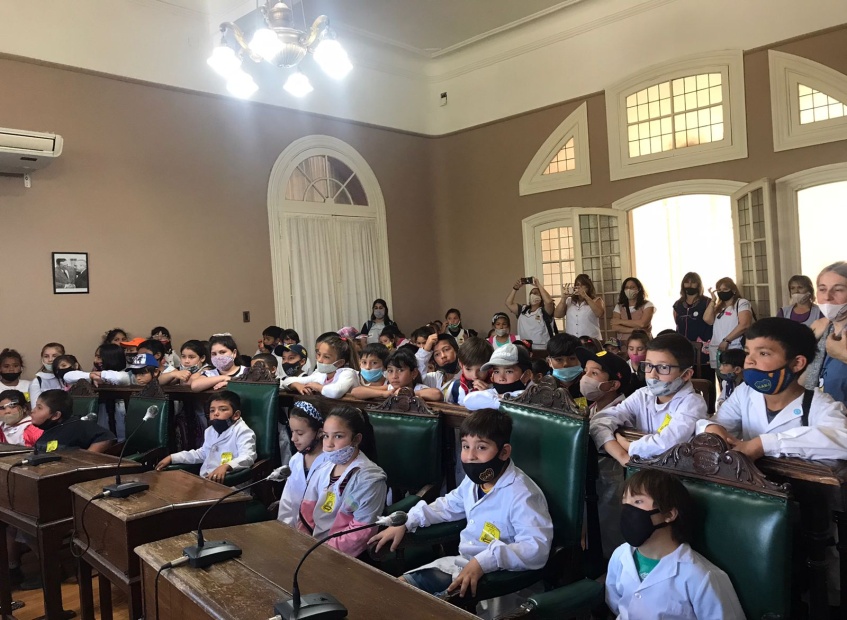 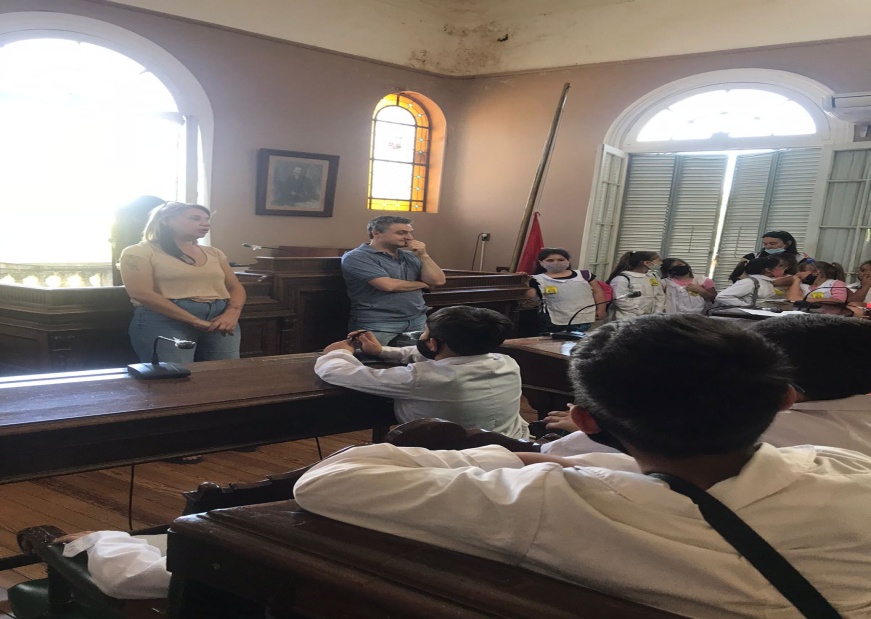 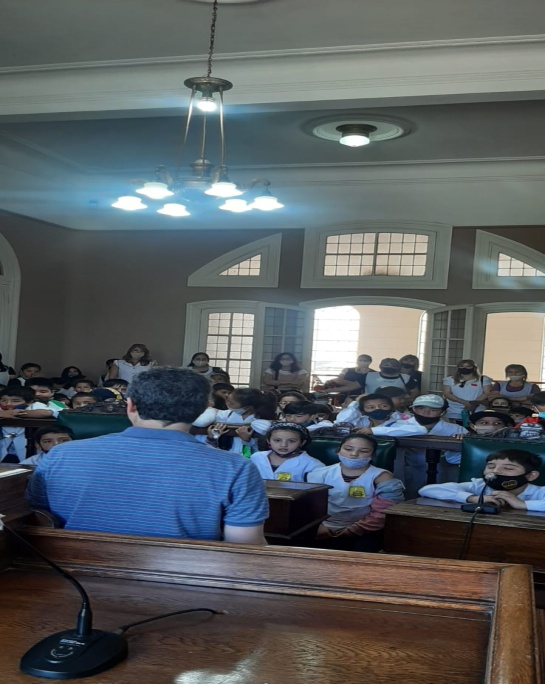 